EuropeanCurriculum Vitae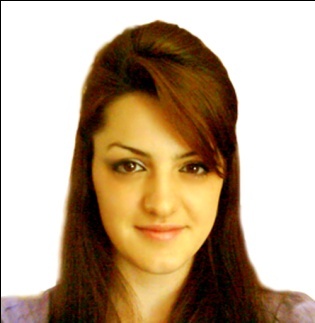 Personal informationSurname/ First nameHebovija ARISELAHebovija ARISELAHebovija ARISELAHebovija ARISELAHebovija ARISELAHebovija ARISELAHebovija ARISELAHebovija ARISELAHebovija ARISELAHebovija ARISELAHebovija ARISELAHebovija ARISELAHebovija ARISELAHebovija ARISELAHebovija ARISELAHebovija ARISELAHebovija ARISELAAddress  Rr. Ndre Mjeda, Tirana, Albania  Rr. Ndre Mjeda, Tirana, Albania  Rr. Ndre Mjeda, Tirana, Albania  Rr. Ndre Mjeda, Tirana, Albania  Rr. Ndre Mjeda, Tirana, Albania  Rr. Ndre Mjeda, Tirana, Albania  Rr. Ndre Mjeda, Tirana, Albania  Rr. Ndre Mjeda, Tirana, Albania  Rr. Ndre Mjeda, Tirana, Albania  Rr. Ndre Mjeda, Tirana, Albania  Rr. Ndre Mjeda, Tirana, Albania  Rr. Ndre Mjeda, Tirana, Albania  Rr. Ndre Mjeda, Tirana, Albania  Rr. Ndre Mjeda, Tirana, Albania  Rr. Ndre Mjeda, Tirana, Albania  Rr. Ndre Mjeda, Tirana, Albania  Rr. Ndre Mjeda, Tirana, AlbaniaTelephoneMobile:Mobile:Mobile:Mobile:Mobile:035550697821437035550697821437035550697821437035550697821437035550697821437035550697821437035550697821437E-mailarisela_4@hotmail.com/ arisela.hebovija@uet.edu.alarisela_4@hotmail.com/ arisela.hebovija@uet.edu.alarisela_4@hotmail.com/ arisela.hebovija@uet.edu.alarisela_4@hotmail.com/ arisela.hebovija@uet.edu.alarisela_4@hotmail.com/ arisela.hebovija@uet.edu.alarisela_4@hotmail.com/ arisela.hebovija@uet.edu.alarisela_4@hotmail.com/ arisela.hebovija@uet.edu.alarisela_4@hotmail.com/ arisela.hebovija@uet.edu.alarisela_4@hotmail.com/ arisela.hebovija@uet.edu.alarisela_4@hotmail.com/ arisela.hebovija@uet.edu.alarisela_4@hotmail.com/ arisela.hebovija@uet.edu.alarisela_4@hotmail.com/ arisela.hebovija@uet.edu.alarisela_4@hotmail.com/ arisela.hebovija@uet.edu.alarisela_4@hotmail.com/ arisela.hebovija@uet.edu.alarisela_4@hotmail.com/ arisela.hebovija@uet.edu.alarisela_4@hotmail.com/ arisela.hebovija@uet.edu.alarisela_4@hotmail.com/ arisela.hebovija@uet.edu.alNationalityAlbanianAlbanianAlbanianAlbanianAlbanianAlbanianAlbanianAlbanianAlbanianAlbanianAlbanianAlbanianAlbanianAlbanianAlbanianAlbanianAlbanianDate of birth24 March 199124 March 199124 March 199124 March 199124 March 199124 March 199124 March 199124 March 199124 March 199124 March 199124 March 199124 March 199124 March 199124 March 199124 March 199124 March 199124 March 1991GenderFemaleFemaleFemaleFemaleFemaleFemaleFemaleFemaleFemaleFemaleFemaleFemaleFemaleFemaleFemaleFemaleFemaleWork experienceCurrent ProjectsJanuary 2018- still working Translator Albanian to English(Emigration Documents)B-31, Street No3 ,Kanti Nagar Extention,Near Welcome Metro Station,  New Delhi 110051 (INDIA)Phone No-011-65105150www.linguaworldservices.cominfor@linguaworldservices.comJanuary 2018- still working Translator Albanian to English(Emigration Documents)B-31, Street No3 ,Kanti Nagar Extention,Near Welcome Metro Station,  New Delhi 110051 (INDIA)Phone No-011-65105150www.linguaworldservices.cominfor@linguaworldservices.comJanuary 2018- still working Translator Albanian to English(Emigration Documents)B-31, Street No3 ,Kanti Nagar Extention,Near Welcome Metro Station,  New Delhi 110051 (INDIA)Phone No-011-65105150www.linguaworldservices.cominfor@linguaworldservices.comJanuary 2018- still working Translator Albanian to English(Emigration Documents)B-31, Street No3 ,Kanti Nagar Extention,Near Welcome Metro Station,  New Delhi 110051 (INDIA)Phone No-011-65105150www.linguaworldservices.cominfor@linguaworldservices.comJanuary 2018- still working Translator Albanian to English(Emigration Documents)B-31, Street No3 ,Kanti Nagar Extention,Near Welcome Metro Station,  New Delhi 110051 (INDIA)Phone No-011-65105150www.linguaworldservices.cominfor@linguaworldservices.comJanuary 2018- still working Translator Albanian to English(Emigration Documents)B-31, Street No3 ,Kanti Nagar Extention,Near Welcome Metro Station,  New Delhi 110051 (INDIA)Phone No-011-65105150www.linguaworldservices.cominfor@linguaworldservices.comJanuary 2018- still working Translator Albanian to English(Emigration Documents)B-31, Street No3 ,Kanti Nagar Extention,Near Welcome Metro Station,  New Delhi 110051 (INDIA)Phone No-011-65105150www.linguaworldservices.cominfor@linguaworldservices.comJanuary 2018- still working Translator Albanian to English(Emigration Documents)B-31, Street No3 ,Kanti Nagar Extention,Near Welcome Metro Station,  New Delhi 110051 (INDIA)Phone No-011-65105150www.linguaworldservices.cominfor@linguaworldservices.comJanuary 2018- still working Translator Albanian to English(Emigration Documents)B-31, Street No3 ,Kanti Nagar Extention,Near Welcome Metro Station,  New Delhi 110051 (INDIA)Phone No-011-65105150www.linguaworldservices.cominfor@linguaworldservices.comJanuary 2018- still working Translator Albanian to English(Emigration Documents)B-31, Street No3 ,Kanti Nagar Extention,Near Welcome Metro Station,  New Delhi 110051 (INDIA)Phone No-011-65105150www.linguaworldservices.cominfor@linguaworldservices.comJanuary 2018- still working Translator Albanian to English(Emigration Documents)B-31, Street No3 ,Kanti Nagar Extention,Near Welcome Metro Station,  New Delhi 110051 (INDIA)Phone No-011-65105150www.linguaworldservices.cominfor@linguaworldservices.comJanuary 2018- still working Translator Albanian to English(Emigration Documents)B-31, Street No3 ,Kanti Nagar Extention,Near Welcome Metro Station,  New Delhi 110051 (INDIA)Phone No-011-65105150www.linguaworldservices.cominfor@linguaworldservices.comJanuary 2018- still working Translator Albanian to English(Emigration Documents)B-31, Street No3 ,Kanti Nagar Extention,Near Welcome Metro Station,  New Delhi 110051 (INDIA)Phone No-011-65105150www.linguaworldservices.cominfor@linguaworldservices.comJanuary 2018- still working Translator Albanian to English(Emigration Documents)B-31, Street No3 ,Kanti Nagar Extention,Near Welcome Metro Station,  New Delhi 110051 (INDIA)Phone No-011-65105150www.linguaworldservices.cominfor@linguaworldservices.comJanuary 2018- still working Translator Albanian to English(Emigration Documents)B-31, Street No3 ,Kanti Nagar Extention,Near Welcome Metro Station,  New Delhi 110051 (INDIA)Phone No-011-65105150www.linguaworldservices.cominfor@linguaworldservices.comJanuary 2018- still working Translator Albanian to English(Emigration Documents)B-31, Street No3 ,Kanti Nagar Extention,Near Welcome Metro Station,  New Delhi 110051 (INDIA)Phone No-011-65105150www.linguaworldservices.cominfor@linguaworldservices.comJanuary 2018- still working Translator Albanian to English(Emigration Documents)B-31, Street No3 ,Kanti Nagar Extention,Near Welcome Metro Station,  New Delhi 110051 (INDIA)Phone No-011-65105150www.linguaworldservices.cominfor@linguaworldservices.comPrevious Projects3 month translation projects with NGO-sEnglish- Albanian (vice versa)Italian- EnglishItalian- Albanian (vice versa)French- Albanian3 month translation projects with NGO-sEnglish- Albanian (vice versa)Italian- EnglishItalian- Albanian (vice versa)French- Albanian3 month translation projects with NGO-sEnglish- Albanian (vice versa)Italian- EnglishItalian- Albanian (vice versa)French- Albanian3 month translation projects with NGO-sEnglish- Albanian (vice versa)Italian- EnglishItalian- Albanian (vice versa)French- Albanian3 month translation projects with NGO-sEnglish- Albanian (vice versa)Italian- EnglishItalian- Albanian (vice versa)French- Albanian3 month translation projects with NGO-sEnglish- Albanian (vice versa)Italian- EnglishItalian- Albanian (vice versa)French- Albanian3 month translation projects with NGO-sEnglish- Albanian (vice versa)Italian- EnglishItalian- Albanian (vice versa)French- Albanian3 month translation projects with NGO-sEnglish- Albanian (vice versa)Italian- EnglishItalian- Albanian (vice versa)French- Albanian3 month translation projects with NGO-sEnglish- Albanian (vice versa)Italian- EnglishItalian- Albanian (vice versa)French- Albanian3 month translation projects with NGO-sEnglish- Albanian (vice versa)Italian- EnglishItalian- Albanian (vice versa)French- Albanian3 month translation projects with NGO-sEnglish- Albanian (vice versa)Italian- EnglishItalian- Albanian (vice versa)French- Albanian3 month translation projects with NGO-sEnglish- Albanian (vice versa)Italian- EnglishItalian- Albanian (vice versa)French- Albanian3 month translation projects with NGO-sEnglish- Albanian (vice versa)Italian- EnglishItalian- Albanian (vice versa)French- Albanian3 month translation projects with NGO-sEnglish- Albanian (vice versa)Italian- EnglishItalian- Albanian (vice versa)French- Albanian3 month translation projects with NGO-sEnglish- Albanian (vice versa)Italian- EnglishItalian- Albanian (vice versa)French- Albanian3 month translation projects with NGO-sEnglish- Albanian (vice versa)Italian- EnglishItalian- Albanian (vice versa)French- Albanian3 month translation projects with NGO-sEnglish- Albanian (vice versa)Italian- EnglishItalian- Albanian (vice versa)French- AlbanianPrevious jobsSeptember 2012- June 2015Payment’s operator Debt Collection – Italian- Albanian                              English- AlbanianManaging the files of the debtors (energy, water and gas bills). , Inserting payment and staying in contact by phone, mail or fax. Inserting payments in the system and performing the procedures of closing the problematic files.Telknet, Condor Center, Rr. Kavajes, TiraneSeptember 2012- June 2015Payment’s operator Debt Collection – Italian- Albanian                              English- AlbanianManaging the files of the debtors (energy, water and gas bills). , Inserting payment and staying in contact by phone, mail or fax. Inserting payments in the system and performing the procedures of closing the problematic files.Telknet, Condor Center, Rr. Kavajes, TiraneSeptember 2012- June 2015Payment’s operator Debt Collection – Italian- Albanian                              English- AlbanianManaging the files of the debtors (energy, water and gas bills). , Inserting payment and staying in contact by phone, mail or fax. Inserting payments in the system and performing the procedures of closing the problematic files.Telknet, Condor Center, Rr. Kavajes, TiraneSeptember 2012- June 2015Payment’s operator Debt Collection – Italian- Albanian                              English- AlbanianManaging the files of the debtors (energy, water and gas bills). , Inserting payment and staying in contact by phone, mail or fax. Inserting payments in the system and performing the procedures of closing the problematic files.Telknet, Condor Center, Rr. Kavajes, TiraneSeptember 2012- June 2015Payment’s operator Debt Collection – Italian- Albanian                              English- AlbanianManaging the files of the debtors (energy, water and gas bills). , Inserting payment and staying in contact by phone, mail or fax. Inserting payments in the system and performing the procedures of closing the problematic files.Telknet, Condor Center, Rr. Kavajes, TiraneSeptember 2012- June 2015Payment’s operator Debt Collection – Italian- Albanian                              English- AlbanianManaging the files of the debtors (energy, water and gas bills). , Inserting payment and staying in contact by phone, mail or fax. Inserting payments in the system and performing the procedures of closing the problematic files.Telknet, Condor Center, Rr. Kavajes, TiraneSeptember 2012- June 2015Payment’s operator Debt Collection – Italian- Albanian                              English- AlbanianManaging the files of the debtors (energy, water and gas bills). , Inserting payment and staying in contact by phone, mail or fax. Inserting payments in the system and performing the procedures of closing the problematic files.Telknet, Condor Center, Rr. Kavajes, TiraneSeptember 2012- June 2015Payment’s operator Debt Collection – Italian- Albanian                              English- AlbanianManaging the files of the debtors (energy, water and gas bills). , Inserting payment and staying in contact by phone, mail or fax. Inserting payments in the system and performing the procedures of closing the problematic files.Telknet, Condor Center, Rr. Kavajes, TiraneSeptember 2012- June 2015Payment’s operator Debt Collection – Italian- Albanian                              English- AlbanianManaging the files of the debtors (energy, water and gas bills). , Inserting payment and staying in contact by phone, mail or fax. Inserting payments in the system and performing the procedures of closing the problematic files.Telknet, Condor Center, Rr. Kavajes, TiraneSeptember 2012- June 2015Payment’s operator Debt Collection – Italian- Albanian                              English- AlbanianManaging the files of the debtors (energy, water and gas bills). , Inserting payment and staying in contact by phone, mail or fax. Inserting payments in the system and performing the procedures of closing the problematic files.Telknet, Condor Center, Rr. Kavajes, TiraneSeptember 2012- June 2015Payment’s operator Debt Collection – Italian- Albanian                              English- AlbanianManaging the files of the debtors (energy, water and gas bills). , Inserting payment and staying in contact by phone, mail or fax. Inserting payments in the system and performing the procedures of closing the problematic files.Telknet, Condor Center, Rr. Kavajes, TiraneSeptember 2012- June 2015Payment’s operator Debt Collection – Italian- Albanian                              English- AlbanianManaging the files of the debtors (energy, water and gas bills). , Inserting payment and staying in contact by phone, mail or fax. Inserting payments in the system and performing the procedures of closing the problematic files.Telknet, Condor Center, Rr. Kavajes, TiraneSeptember 2012- June 2015Payment’s operator Debt Collection – Italian- Albanian                              English- AlbanianManaging the files of the debtors (energy, water and gas bills). , Inserting payment and staying in contact by phone, mail or fax. Inserting payments in the system and performing the procedures of closing the problematic files.Telknet, Condor Center, Rr. Kavajes, TiraneSeptember 2012- June 2015Payment’s operator Debt Collection – Italian- Albanian                              English- AlbanianManaging the files of the debtors (energy, water and gas bills). , Inserting payment and staying in contact by phone, mail or fax. Inserting payments in the system and performing the procedures of closing the problematic files.Telknet, Condor Center, Rr. Kavajes, TiraneSeptember 2012- June 2015Payment’s operator Debt Collection – Italian- Albanian                              English- AlbanianManaging the files of the debtors (energy, water and gas bills). , Inserting payment and staying in contact by phone, mail or fax. Inserting payments in the system and performing the procedures of closing the problematic files.Telknet, Condor Center, Rr. Kavajes, TiraneSeptember 2012- June 2015Payment’s operator Debt Collection – Italian- Albanian                              English- AlbanianManaging the files of the debtors (energy, water and gas bills). , Inserting payment and staying in contact by phone, mail or fax. Inserting payments in the system and performing the procedures of closing the problematic files.Telknet, Condor Center, Rr. Kavajes, TiraneSeptember 2012- June 2015Payment’s operator Debt Collection – Italian- Albanian                              English- AlbanianManaging the files of the debtors (energy, water and gas bills). , Inserting payment and staying in contact by phone, mail or fax. Inserting payments in the system and performing the procedures of closing the problematic files.Telknet, Condor Center, Rr. Kavajes, TiraneScholarship jobApril 2011 – October 2011 Albanian- ENGLISHCoordination Officer for Shkodra District, Public Opinion Center of AAEG (Albanian- American Education Group ) (volunteer job) Public Opinion DepartmentCoordinating surveys, mapping the target areas and target groups, reporting about the agent’s work and everyday result.Public Opinion Center of AAEG, first km, Tirana- Durres Highway.April 2011 – October 2011 Albanian- ENGLISHCoordination Officer for Shkodra District, Public Opinion Center of AAEG (Albanian- American Education Group ) (volunteer job) Public Opinion DepartmentCoordinating surveys, mapping the target areas and target groups, reporting about the agent’s work and everyday result.Public Opinion Center of AAEG, first km, Tirana- Durres Highway.April 2011 – October 2011 Albanian- ENGLISHCoordination Officer for Shkodra District, Public Opinion Center of AAEG (Albanian- American Education Group ) (volunteer job) Public Opinion DepartmentCoordinating surveys, mapping the target areas and target groups, reporting about the agent’s work and everyday result.Public Opinion Center of AAEG, first km, Tirana- Durres Highway.April 2011 – October 2011 Albanian- ENGLISHCoordination Officer for Shkodra District, Public Opinion Center of AAEG (Albanian- American Education Group ) (volunteer job) Public Opinion DepartmentCoordinating surveys, mapping the target areas and target groups, reporting about the agent’s work and everyday result.Public Opinion Center of AAEG, first km, Tirana- Durres Highway.April 2011 – October 2011 Albanian- ENGLISHCoordination Officer for Shkodra District, Public Opinion Center of AAEG (Albanian- American Education Group ) (volunteer job) Public Opinion DepartmentCoordinating surveys, mapping the target areas and target groups, reporting about the agent’s work and everyday result.Public Opinion Center of AAEG, first km, Tirana- Durres Highway.April 2011 – October 2011 Albanian- ENGLISHCoordination Officer for Shkodra District, Public Opinion Center of AAEG (Albanian- American Education Group ) (volunteer job) Public Opinion DepartmentCoordinating surveys, mapping the target areas and target groups, reporting about the agent’s work and everyday result.Public Opinion Center of AAEG, first km, Tirana- Durres Highway.April 2011 – October 2011 Albanian- ENGLISHCoordination Officer for Shkodra District, Public Opinion Center of AAEG (Albanian- American Education Group ) (volunteer job) Public Opinion DepartmentCoordinating surveys, mapping the target areas and target groups, reporting about the agent’s work and everyday result.Public Opinion Center of AAEG, first km, Tirana- Durres Highway.April 2011 – October 2011 Albanian- ENGLISHCoordination Officer for Shkodra District, Public Opinion Center of AAEG (Albanian- American Education Group ) (volunteer job) Public Opinion DepartmentCoordinating surveys, mapping the target areas and target groups, reporting about the agent’s work and everyday result.Public Opinion Center of AAEG, first km, Tirana- Durres Highway.April 2011 – October 2011 Albanian- ENGLISHCoordination Officer for Shkodra District, Public Opinion Center of AAEG (Albanian- American Education Group ) (volunteer job) Public Opinion DepartmentCoordinating surveys, mapping the target areas and target groups, reporting about the agent’s work and everyday result.Public Opinion Center of AAEG, first km, Tirana- Durres Highway.April 2011 – October 2011 Albanian- ENGLISHCoordination Officer for Shkodra District, Public Opinion Center of AAEG (Albanian- American Education Group ) (volunteer job) Public Opinion DepartmentCoordinating surveys, mapping the target areas and target groups, reporting about the agent’s work and everyday result.Public Opinion Center of AAEG, first km, Tirana- Durres Highway.April 2011 – October 2011 Albanian- ENGLISHCoordination Officer for Shkodra District, Public Opinion Center of AAEG (Albanian- American Education Group ) (volunteer job) Public Opinion DepartmentCoordinating surveys, mapping the target areas and target groups, reporting about the agent’s work and everyday result.Public Opinion Center of AAEG, first km, Tirana- Durres Highway.April 2011 – October 2011 Albanian- ENGLISHCoordination Officer for Shkodra District, Public Opinion Center of AAEG (Albanian- American Education Group ) (volunteer job) Public Opinion DepartmentCoordinating surveys, mapping the target areas and target groups, reporting about the agent’s work and everyday result.Public Opinion Center of AAEG, first km, Tirana- Durres Highway.April 2011 – October 2011 Albanian- ENGLISHCoordination Officer for Shkodra District, Public Opinion Center of AAEG (Albanian- American Education Group ) (volunteer job) Public Opinion DepartmentCoordinating surveys, mapping the target areas and target groups, reporting about the agent’s work and everyday result.Public Opinion Center of AAEG, first km, Tirana- Durres Highway.April 2011 – October 2011 Albanian- ENGLISHCoordination Officer for Shkodra District, Public Opinion Center of AAEG (Albanian- American Education Group ) (volunteer job) Public Opinion DepartmentCoordinating surveys, mapping the target areas and target groups, reporting about the agent’s work and everyday result.Public Opinion Center of AAEG, first km, Tirana- Durres Highway.April 2011 – October 2011 Albanian- ENGLISHCoordination Officer for Shkodra District, Public Opinion Center of AAEG (Albanian- American Education Group ) (volunteer job) Public Opinion DepartmentCoordinating surveys, mapping the target areas and target groups, reporting about the agent’s work and everyday result.Public Opinion Center of AAEG, first km, Tirana- Durres Highway.April 2011 – October 2011 Albanian- ENGLISHCoordination Officer for Shkodra District, Public Opinion Center of AAEG (Albanian- American Education Group ) (volunteer job) Public Opinion DepartmentCoordinating surveys, mapping the target areas and target groups, reporting about the agent’s work and everyday result.Public Opinion Center of AAEG, first km, Tirana- Durres Highway.April 2011 – October 2011 Albanian- ENGLISHCoordination Officer for Shkodra District, Public Opinion Center of AAEG (Albanian- American Education Group ) (volunteer job) Public Opinion DepartmentCoordinating surveys, mapping the target areas and target groups, reporting about the agent’s work and everyday result.Public Opinion Center of AAEG, first km, Tirana- Durres Highway.Scholarship jobJanuary 2010- July 2010 Translator of the University’s documents Administrative translationTranslating documents English- Albanian, Albanian- English       American University of Tirana CampusJanuary 2010- July 2010 Translator of the University’s documents Administrative translationTranslating documents English- Albanian, Albanian- English       American University of Tirana CampusJanuary 2010- July 2010 Translator of the University’s documents Administrative translationTranslating documents English- Albanian, Albanian- English       American University of Tirana CampusJanuary 2010- July 2010 Translator of the University’s documents Administrative translationTranslating documents English- Albanian, Albanian- English       American University of Tirana CampusJanuary 2010- July 2010 Translator of the University’s documents Administrative translationTranslating documents English- Albanian, Albanian- English       American University of Tirana CampusJanuary 2010- July 2010 Translator of the University’s documents Administrative translationTranslating documents English- Albanian, Albanian- English       American University of Tirana CampusJanuary 2010- July 2010 Translator of the University’s documents Administrative translationTranslating documents English- Albanian, Albanian- English       American University of Tirana CampusJanuary 2010- July 2010 Translator of the University’s documents Administrative translationTranslating documents English- Albanian, Albanian- English       American University of Tirana CampusJanuary 2010- July 2010 Translator of the University’s documents Administrative translationTranslating documents English- Albanian, Albanian- English       American University of Tirana CampusJanuary 2010- July 2010 Translator of the University’s documents Administrative translationTranslating documents English- Albanian, Albanian- English       American University of Tirana CampusJanuary 2010- July 2010 Translator of the University’s documents Administrative translationTranslating documents English- Albanian, Albanian- English       American University of Tirana CampusJanuary 2010- July 2010 Translator of the University’s documents Administrative translationTranslating documents English- Albanian, Albanian- English       American University of Tirana CampusJanuary 2010- July 2010 Translator of the University’s documents Administrative translationTranslating documents English- Albanian, Albanian- English       American University of Tirana CampusJanuary 2010- July 2010 Translator of the University’s documents Administrative translationTranslating documents English- Albanian, Albanian- English       American University of Tirana CampusJanuary 2010- July 2010 Translator of the University’s documents Administrative translationTranslating documents English- Albanian, Albanian- English       American University of Tirana CampusJanuary 2010- July 2010 Translator of the University’s documents Administrative translationTranslating documents English- Albanian, Albanian- English       American University of Tirana CampusJanuary 2010- July 2010 Translator of the University’s documents Administrative translationTranslating documents English- Albanian, Albanian- English       American University of Tirana CampusScholarship jobJuly 2009- October 2011Marketing- Promotion coordinator Marketing and Promotion DepartmentDeveloping the marketing strategy American University of Tirana CampusJuly 2009- October 2011Marketing- Promotion coordinator Marketing and Promotion DepartmentDeveloping the marketing strategy American University of Tirana CampusJuly 2009- October 2011Marketing- Promotion coordinator Marketing and Promotion DepartmentDeveloping the marketing strategy American University of Tirana CampusJuly 2009- October 2011Marketing- Promotion coordinator Marketing and Promotion DepartmentDeveloping the marketing strategy American University of Tirana CampusJuly 2009- October 2011Marketing- Promotion coordinator Marketing and Promotion DepartmentDeveloping the marketing strategy American University of Tirana CampusJuly 2009- October 2011Marketing- Promotion coordinator Marketing and Promotion DepartmentDeveloping the marketing strategy American University of Tirana CampusJuly 2009- October 2011Marketing- Promotion coordinator Marketing and Promotion DepartmentDeveloping the marketing strategy American University of Tirana CampusJuly 2009- October 2011Marketing- Promotion coordinator Marketing and Promotion DepartmentDeveloping the marketing strategy American University of Tirana CampusJuly 2009- October 2011Marketing- Promotion coordinator Marketing and Promotion DepartmentDeveloping the marketing strategy American University of Tirana CampusJuly 2009- October 2011Marketing- Promotion coordinator Marketing and Promotion DepartmentDeveloping the marketing strategy American University of Tirana CampusJuly 2009- October 2011Marketing- Promotion coordinator Marketing and Promotion DepartmentDeveloping the marketing strategy American University of Tirana CampusJuly 2009- October 2011Marketing- Promotion coordinator Marketing and Promotion DepartmentDeveloping the marketing strategy American University of Tirana CampusJuly 2009- October 2011Marketing- Promotion coordinator Marketing and Promotion DepartmentDeveloping the marketing strategy American University of Tirana CampusJuly 2009- October 2011Marketing- Promotion coordinator Marketing and Promotion DepartmentDeveloping the marketing strategy American University of Tirana CampusJuly 2009- October 2011Marketing- Promotion coordinator Marketing and Promotion DepartmentDeveloping the marketing strategy American University of Tirana CampusJuly 2009- October 2011Marketing- Promotion coordinator Marketing and Promotion DepartmentDeveloping the marketing strategy American University of Tirana CampusJuly 2009- October 2011Marketing- Promotion coordinator Marketing and Promotion DepartmentDeveloping the marketing strategy American University of Tirana CampusEducation and trainingDates2009- 2012 2009- 2012 2009- 2012 2009- 2012 2009- 2012 2009- 2012 2009- 2012 2009- 2012 2009- 2012 2009- 2012 2009- 2012 2009- 2012 2009- 2012 2009- 2012 2009- 2012 2009- 2012 2009- 2012 Title of qualification awardedStudies conducted in English, 3 years “Politics and Governance”  Studies conducted in English, 3 years “Politics and Governance”  Studies conducted in English, 3 years “Politics and Governance”  Studies conducted in English, 3 years “Politics and Governance”  Studies conducted in English, 3 years “Politics and Governance”  Studies conducted in English, 3 years “Politics and Governance”  Studies conducted in English, 3 years “Politics and Governance”  Studies conducted in English, 3 years “Politics and Governance”  Studies conducted in English, 3 years “Politics and Governance”  Studies conducted in English, 3 years “Politics and Governance”  Studies conducted in English, 3 years “Politics and Governance”  Studies conducted in English, 3 years “Politics and Governance”  Studies conducted in English, 3 years “Politics and Governance”  Studies conducted in English, 3 years “Politics and Governance”  Studies conducted in English, 3 years “Politics and Governance”  Studies conducted in English, 3 years “Politics and Governance”  Studies conducted in English, 3 years “Politics and Governance”  Name and type of organization providing education and trainingAmerican University of Tirana, Sciences and Humanities, Political Sciences. American University of Tirana, Sciences and Humanities, Political Sciences. American University of Tirana, Sciences and Humanities, Political Sciences. American University of Tirana, Sciences and Humanities, Political Sciences. American University of Tirana, Sciences and Humanities, Political Sciences. American University of Tirana, Sciences and Humanities, Political Sciences. American University of Tirana, Sciences and Humanities, Political Sciences. American University of Tirana, Sciences and Humanities, Political Sciences. American University of Tirana, Sciences and Humanities, Political Sciences. American University of Tirana, Sciences and Humanities, Political Sciences. American University of Tirana, Sciences and Humanities, Political Sciences. American University of Tirana, Sciences and Humanities, Political Sciences. American University of Tirana, Sciences and Humanities, Political Sciences. American University of Tirana, Sciences and Humanities, Political Sciences. American University of Tirana, Sciences and Humanities, Political Sciences. American University of Tirana, Sciences and Humanities, Political Sciences. American University of Tirana, Sciences and Humanities, Political Sciences. Level in national or international classification9.4  (out of 10), 9.4  (out of 10), 9.4  (out of 10), 9.4  (out of 10), 9.4  (out of 10), 9.4  (out of 10), 9.4  (out of 10), 9.4  (out of 10), 9.4  (out of 10), 9.4  (out of 10), 9.4  (out of 10), 9.4  (out of 10), 9.4  (out of 10), 9.4  (out of 10), 9.4  (out of 10), 9.4  (out of 10), 9.4  (out of 10), Dates2014-20152014-20152014-20152014-20152014-20152014-20152014-20152014-20152014-20152014-20152014-20152014-20152014-20152014-20152014-20152014-20152014-2015Titles of qualification awarded “Political Science” (transferred) “Political Science” (transferred) “Political Science” (transferred) “Political Science” (transferred) “Political Science” (transferred) “Political Science” (transferred) “Political Science” (transferred) “Political Science” (transferred) “Political Science” (transferred) “Political Science” (transferred) “Political Science” (transferred) “Political Science” (transferred) “Political Science” (transferred) “Political Science” (transferred) “Political Science” (transferred) “Political Science” (transferred) “Political Science” (transferred)Name and type of organization providing education and trainingUniversity of Tirana, Social Sciences FacultyUniversity of Tirana, Social Sciences FacultyUniversity of Tirana, Social Sciences FacultyUniversity of Tirana, Social Sciences FacultyUniversity of Tirana, Social Sciences FacultyUniversity of Tirana, Social Sciences FacultyUniversity of Tirana, Social Sciences FacultyUniversity of Tirana, Social Sciences FacultyUniversity of Tirana, Social Sciences FacultyUniversity of Tirana, Social Sciences FacultyUniversity of Tirana, Social Sciences FacultyUniversity of Tirana, Social Sciences FacultyUniversity of Tirana, Social Sciences FacultyUniversity of Tirana, Social Sciences FacultyUniversity of Tirana, Social Sciences FacultyUniversity of Tirana, Social Sciences FacultyUniversity of Tirana, Social Sciences FacultyLevel in national or international classification8.5 (out of 10)8.5 (out of 10)8.5 (out of 10)8.5 (out of 10)8.5 (out of 10)8.5 (out of 10)8.5 (out of 10)8.5 (out of 10)8.5 (out of 10)8.5 (out of 10)8.5 (out of 10)8.5 (out of 10)8.5 (out of 10)8.5 (out of 10)8.5 (out of 10)8.5 (out of 10)8.5 (out of 10)Dates2015- 2017 2015- 2017 2015- 2017 2015- 2017 2015- 2017 2015- 2017 2015- 2017 2015- 2017 2015- 2017 2015- 2017 2015- 2017 2015- 2017 2015- 2017 2015- 2017 2015- 2017 2015- 2017 2015- 2017 Title of qualification awardedMaster of Science,  Political Regional StudiesMaster of Science,  Political Regional StudiesMaster of Science,  Political Regional StudiesMaster of Science,  Political Regional StudiesMaster of Science,  Political Regional StudiesMaster of Science,  Political Regional StudiesMaster of Science,  Political Regional StudiesMaster of Science,  Political Regional StudiesMaster of Science,  Political Regional StudiesMaster of Science,  Political Regional StudiesMaster of Science,  Political Regional StudiesMaster of Science,  Political Regional StudiesMaster of Science,  Political Regional StudiesMaster of Science,  Political Regional StudiesMaster of Science,  Political Regional StudiesMaster of Science,  Political Regional StudiesMaster of Science,  Political Regional StudiesName and type of organization providing education and training  University of Tirana, Social Sciences Faculty9.2  (out of 10)  University of Tirana, Social Sciences Faculty9.2  (out of 10)  University of Tirana, Social Sciences Faculty9.2  (out of 10)  University of Tirana, Social Sciences Faculty9.2  (out of 10)  University of Tirana, Social Sciences Faculty9.2  (out of 10)  University of Tirana, Social Sciences Faculty9.2  (out of 10)  University of Tirana, Social Sciences Faculty9.2  (out of 10)  University of Tirana, Social Sciences Faculty9.2  (out of 10)  University of Tirana, Social Sciences Faculty9.2  (out of 10)  University of Tirana, Social Sciences Faculty9.2  (out of 10)  University of Tirana, Social Sciences Faculty9.2  (out of 10)  University of Tirana, Social Sciences Faculty9.2  (out of 10)  University of Tirana, Social Sciences Faculty9.2  (out of 10)  University of Tirana, Social Sciences Faculty9.2  (out of 10)  University of Tirana, Social Sciences Faculty9.2  (out of 10)  University of Tirana, Social Sciences Faculty9.2  (out of 10)  University of Tirana, Social Sciences Faculty9.2  (out of 10)Trainings “European Academy” from ASAN  (Albanian Student Abroad Network)    “Studies on the new strategy of Nato” from AIFR (Albanian Institute for Foreign Relations)   “Effective employee communication for corporate success”, City College, International Faculty of University of Sheffield, at the American University of Tirana campus.“Matters of security for Albania”, by Arben Imami, Albanian Minister of Defense.Internship  in AME (Albanian Ministry of Education) “European Academy” from ASAN  (Albanian Student Abroad Network)    “Studies on the new strategy of Nato” from AIFR (Albanian Institute for Foreign Relations)   “Effective employee communication for corporate success”, City College, International Faculty of University of Sheffield, at the American University of Tirana campus.“Matters of security for Albania”, by Arben Imami, Albanian Minister of Defense.Internship  in AME (Albanian Ministry of Education) “European Academy” from ASAN  (Albanian Student Abroad Network)    “Studies on the new strategy of Nato” from AIFR (Albanian Institute for Foreign Relations)   “Effective employee communication for corporate success”, City College, International Faculty of University of Sheffield, at the American University of Tirana campus.“Matters of security for Albania”, by Arben Imami, Albanian Minister of Defense.Internship  in AME (Albanian Ministry of Education) “European Academy” from ASAN  (Albanian Student Abroad Network)    “Studies on the new strategy of Nato” from AIFR (Albanian Institute for Foreign Relations)   “Effective employee communication for corporate success”, City College, International Faculty of University of Sheffield, at the American University of Tirana campus.“Matters of security for Albania”, by Arben Imami, Albanian Minister of Defense.Internship  in AME (Albanian Ministry of Education) “European Academy” from ASAN  (Albanian Student Abroad Network)    “Studies on the new strategy of Nato” from AIFR (Albanian Institute for Foreign Relations)   “Effective employee communication for corporate success”, City College, International Faculty of University of Sheffield, at the American University of Tirana campus.“Matters of security for Albania”, by Arben Imami, Albanian Minister of Defense.Internship  in AME (Albanian Ministry of Education) “European Academy” from ASAN  (Albanian Student Abroad Network)    “Studies on the new strategy of Nato” from AIFR (Albanian Institute for Foreign Relations)   “Effective employee communication for corporate success”, City College, International Faculty of University of Sheffield, at the American University of Tirana campus.“Matters of security for Albania”, by Arben Imami, Albanian Minister of Defense.Internship  in AME (Albanian Ministry of Education) “European Academy” from ASAN  (Albanian Student Abroad Network)    “Studies on the new strategy of Nato” from AIFR (Albanian Institute for Foreign Relations)   “Effective employee communication for corporate success”, City College, International Faculty of University of Sheffield, at the American University of Tirana campus.“Matters of security for Albania”, by Arben Imami, Albanian Minister of Defense.Internship  in AME (Albanian Ministry of Education) “European Academy” from ASAN  (Albanian Student Abroad Network)    “Studies on the new strategy of Nato” from AIFR (Albanian Institute for Foreign Relations)   “Effective employee communication for corporate success”, City College, International Faculty of University of Sheffield, at the American University of Tirana campus.“Matters of security for Albania”, by Arben Imami, Albanian Minister of Defense.Internship  in AME (Albanian Ministry of Education) “European Academy” from ASAN  (Albanian Student Abroad Network)    “Studies on the new strategy of Nato” from AIFR (Albanian Institute for Foreign Relations)   “Effective employee communication for corporate success”, City College, International Faculty of University of Sheffield, at the American University of Tirana campus.“Matters of security for Albania”, by Arben Imami, Albanian Minister of Defense.Internship  in AME (Albanian Ministry of Education) “European Academy” from ASAN  (Albanian Student Abroad Network)    “Studies on the new strategy of Nato” from AIFR (Albanian Institute for Foreign Relations)   “Effective employee communication for corporate success”, City College, International Faculty of University of Sheffield, at the American University of Tirana campus.“Matters of security for Albania”, by Arben Imami, Albanian Minister of Defense.Internship  in AME (Albanian Ministry of Education) “European Academy” from ASAN  (Albanian Student Abroad Network)    “Studies on the new strategy of Nato” from AIFR (Albanian Institute for Foreign Relations)   “Effective employee communication for corporate success”, City College, International Faculty of University of Sheffield, at the American University of Tirana campus.“Matters of security for Albania”, by Arben Imami, Albanian Minister of Defense.Internship  in AME (Albanian Ministry of Education) “European Academy” from ASAN  (Albanian Student Abroad Network)    “Studies on the new strategy of Nato” from AIFR (Albanian Institute for Foreign Relations)   “Effective employee communication for corporate success”, City College, International Faculty of University of Sheffield, at the American University of Tirana campus.“Matters of security for Albania”, by Arben Imami, Albanian Minister of Defense.Internship  in AME (Albanian Ministry of Education) “European Academy” from ASAN  (Albanian Student Abroad Network)    “Studies on the new strategy of Nato” from AIFR (Albanian Institute for Foreign Relations)   “Effective employee communication for corporate success”, City College, International Faculty of University of Sheffield, at the American University of Tirana campus.“Matters of security for Albania”, by Arben Imami, Albanian Minister of Defense.Internship  in AME (Albanian Ministry of Education) “European Academy” from ASAN  (Albanian Student Abroad Network)    “Studies on the new strategy of Nato” from AIFR (Albanian Institute for Foreign Relations)   “Effective employee communication for corporate success”, City College, International Faculty of University of Sheffield, at the American University of Tirana campus.“Matters of security for Albania”, by Arben Imami, Albanian Minister of Defense.Internship  in AME (Albanian Ministry of Education) “European Academy” from ASAN  (Albanian Student Abroad Network)    “Studies on the new strategy of Nato” from AIFR (Albanian Institute for Foreign Relations)   “Effective employee communication for corporate success”, City College, International Faculty of University of Sheffield, at the American University of Tirana campus.“Matters of security for Albania”, by Arben Imami, Albanian Minister of Defense.Internship  in AME (Albanian Ministry of Education) “European Academy” from ASAN  (Albanian Student Abroad Network)    “Studies on the new strategy of Nato” from AIFR (Albanian Institute for Foreign Relations)   “Effective employee communication for corporate success”, City College, International Faculty of University of Sheffield, at the American University of Tirana campus.“Matters of security for Albania”, by Arben Imami, Albanian Minister of Defense.Internship  in AME (Albanian Ministry of Education) “European Academy” from ASAN  (Albanian Student Abroad Network)    “Studies on the new strategy of Nato” from AIFR (Albanian Institute for Foreign Relations)   “Effective employee communication for corporate success”, City College, International Faculty of University of Sheffield, at the American University of Tirana campus.“Matters of security for Albania”, by Arben Imami, Albanian Minister of Defense.Internship  in AME (Albanian Ministry of Education) Personal skills and competencesMother tongue(s)AlbanianAlbanianAlbanianAlbanianAlbanianAlbanianAlbanianAlbanianAlbanianAlbanianAlbanianAlbanianAlbanianAlbanianAlbanianAlbanianAlbanianOther language(s)English, Italian, Spanish, FrenchEnglish, Italian, Spanish, FrenchEnglish, Italian, Spanish, FrenchEnglish, Italian, Spanish, FrenchEnglish, Italian, Spanish, FrenchEnglish, Italian, Spanish, FrenchEnglish, Italian, Spanish, FrenchEnglish, Italian, Spanish, FrenchEnglish, Italian, Spanish, FrenchEnglish, Italian, Spanish, FrenchEnglish, Italian, Spanish, FrenchEnglish, Italian, Spanish, FrenchEnglish, Italian, Spanish, FrenchEnglish, Italian, Spanish, FrenchEnglish, Italian, Spanish, FrenchEnglish, Italian, Spanish, FrenchEnglish, Italian, Spanish, FrenchSelf-assessmentUnderstandingUnderstandingUnderstandingUnderstandingUnderstandingUnderstandingSpeaking and writingSpeaking and writingSpeaking and writingSpeaking and writingSpeaking and writingSpeaking and writingSpeaking and writing          European levelListeningListeningReadingReadingReadingReadingSpoken interactionSpoken interactionSpoken interactionSpoken interactionSpoken productionSpoken productionSpoken productionWritingWritingWritingEnglishC2C2C2C2C2C2ItalianC2C2C2C1     C1 C1French B2B2B2B2B2 B2SpanishB1A2A2A2A2 A2Computer skills and competencesMicrosoft OfficeBeginner “Financa 5” Microsoft OfficeBeginner “Financa 5” Microsoft OfficeBeginner “Financa 5” Microsoft OfficeBeginner “Financa 5” Microsoft OfficeBeginner “Financa 5” Microsoft OfficeBeginner “Financa 5” Microsoft OfficeBeginner “Financa 5” Microsoft OfficeBeginner “Financa 5” Microsoft OfficeBeginner “Financa 5” Microsoft OfficeBeginner “Financa 5” Microsoft OfficeBeginner “Financa 5” Microsoft OfficeBeginner “Financa 5” Microsoft OfficeBeginner “Financa 5” Microsoft OfficeBeginner “Financa 5” Microsoft OfficeBeginner “Financa 5” Microsoft OfficeBeginner “Financa 5” Microsoft OfficeBeginner “Financa 5” 